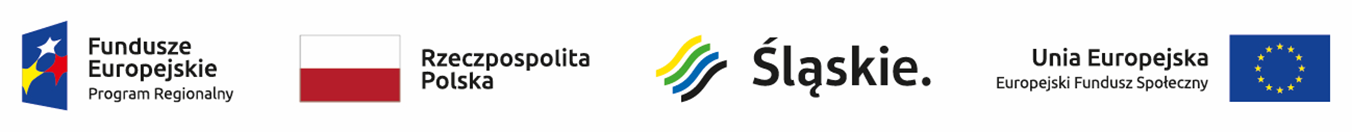 Lista Projektów nr 1/2022 w ramach naboru nr RPSL.11.01.06-IZ.01-24-418/22Poddziałanie 11.1.6 Wzrost dostępności do edukacji ogólnej dla uczniów z Ukrainy – tryb nadzwyczajny* Umowa zostanie podpisana pod warunkiem dostępności środkówLp.Numer projektuWnioskodawcaAdres WnioskodawcyTytuł projektuWartość projektu ogółemDofinansowanie Wynik oceny1RPSL.11.01.06-24-0027/22KATOWICE - MIASTO NA PRAWACH POWIATUul. Młyńska 4, 40-098 KatowiceWsparcie dla uczniów z Ukrainy - KATOWICE - MIASTO NA PRAWACH POWIATU - nr 1479 750,00 zł431 775,00 złpozytywny, wybrany do dofinansowania*2RPSL.11.01.06-24-0028/22KATOWICE - MIASTO NA PRAWACH POWIATUul. Młyńska 4, 40-098 KatowiceWsparcie dla uczniów z Ukrainy - KATOWICE - MIASTO NA PRAWACH POWIATU - nr 2479 750,00 zł431 775,00 złpozytywny, wybrany do dofinansowania*3RPSL.11.01.06-24-0029/22KATOWICE - MIASTO NA PRAWACH POWIATUul. Młyńska 4, 40-098 KatowiceWsparcie dla uczniów z Ukrainy - KATOWICE - MIASTO NA PRAWACH POWIATU - nr 3408 500,00 zł367 650,00 złpozytywny, wybrany do dofinansowania*4RPSL.11.01.06-24-000E/22GMINA MIASTO CZĘSTOCHOWA ul. Śląska 11/13, 42-217 CzęstochowaWsparcie dla uczniów z Ukrainy - GMINA MIASTO CZĘSTOCHOWA  - nr 1350 000,00 zł315 000,00 złpozytywny, wybrany do dofinansowania*5RPSL.11.01.06-24-0026/22GMINA MIASTA TYCHY al. Niepodległości 49, 43-100 TychyWsparcie dla uczniów z Ukrainy - GMINA MIASTA TYCHY  - nr 1500 000,00 zł450 000,00 złpozytywny, wybrany do dofinansowania*6RPSL.11.01.06-24-001F/22MIASTO MYSŁOWICE ul. Powstańców 1, 41-400 MysłowiceWsparcie dla uczniów z Ukrainy - MIASTO MYSŁOWICE 180 882,35 zł162 794,11 złpozytywny, wybrany do dofinansowania*7RPSL.11.01.06-24-000F/22JASTRZĘBIE-ZDRÓJ - MIASTO NA PRAWACH POWIATU Aleja Józefa Piłsudskiego 60, 44-335 Jastrzębie-ZdrójWsparcie dla uczniów z Ukrainy - JASTRZĘBIE-ZDRÓJ - MIASTO NA PRAWACH POWIATU 130 340,00 zł117 306,00 złpozytywny, wybrany do dofinansowania*8RPSL.11.01.06-24-005H/22MIASTO WODZISŁAW ŚLĄSKI  ul. Bogumińska 4, 44-300 Wodzisław ŚląskiWsparcie dla uczniów z Ukrainy - MIASTO WODZISŁAW ŚLĄSKI 116 435,00 zł104 791,50 złpozytywny, wybrany do dofinansowania*9RPSL.11.01.06-24-008E/22LUDOWY KLUB SPORTOWY "ŁUCZNIK - ŻYWIEC" ul. Grojec 50, 
34-330 ŻywiecWsparcie dla uczniów z Ukrainy - LUDOWY KLUB SPORTOWY "ŁUCZNIK - ŻYWIEC" 106 764,71 zł96 088,24 złpozytywny, wybrany do dofinansowania*10RPSL.11.01.06-24-006A/22GMINA MIEJSKA ŻORYAleja Wojska Polskiego 25, 44-240 ŻoryWsparcie dla uczniów z Ukrainy - ŻORY - MIASTO NA PRAWACH POWIATU102 337,50 zł92 103,75 złpozytywny, wybrany do dofinansowania*11RPSL.11.01.06-24-0022/22MIASTO RACIBÓRZ ul. Króla Stefana Batorego 6, 47-400 RacibórzWsparcie dla uczniów z Ukrainy - MIASTO RACIBÓRZ 97 058,81 zł87 352,93 złpozytywny, wybrany do dofinansowania*12RPSL.11.01.06-24-003B/22GMINA WISŁA pl. Bogumiła Hoffa 3, 43-460 WisłaWsparcie dla uczniów z Ukrainy - GMINA WISŁA 96 012,50 zł86 411,25 złpozytywny, wybrany do dofinansowania*13RPSL.11.01.06-24-0063/22GMINA WILKOWICE ul. Wyzwolenia 25, 
43-365 WilkowiceWsparcie dla uczniów z Ukrainy - GMINA WILKOWICE 76 764,71 zł69 088,24 złpozytywny, wybrany do dofinansowania*14RPSL.11.01.06-24-001B/22MIASTO CZELADŹ ul. Katowicka 45, 41-250 CzeladźWsparcie dla uczniów z Ukrainy - MIASTO CZELADŹ 76 760,00 zł69 084,00 złpozytywny, wybrany do dofinansowania*15RPSL.11.01.06-24-006D/22MIASTO BIERUŃ Rynek 14, 43-150 BieruńWsparcie dla uczniów z Ukrainy - MIASTO BIERUŃ 72 000,00 zł64 800,00 złpozytywny, wybrany do dofinansowania*16RPSL.11.01.06-24-0085/22GMINA ŚWINNA ul. Wspólna 13, 34-331 ŚwinnaWsparcie dla uczniów z Ukrainy - GMINA ŚWINNA 72 500,00 zł65 250,00 złpozytywny, wybrany do dofinansowania*17RPSL.11.01.06-24-004G/22GMINA SKOCZÓW Rynek 1, 
43-430 SkoczówWsparcie dla uczniów z Ukrainy - GMINA SKOCZÓW 62 602,93 zł56 342,64 złpozytywny, wybrany do dofinansowania*18RPSL.11.01.06-24-002A/22ŚWIĘTOCHŁOWICE - MIASTO NA PRAWACH POWIATUul. Katowicka 54, 41-600 ŚwiętochłowiceWsparcie dla uczniów z Ukrainy - ŚWIĘTOCHŁOWICE - MIASTO NA PRAWACH POWIATU62 647,06 zł56 382,35 złpozytywny, wybrany do dofinansowania*19RPSL.11.01.06-24-005B/22GMINA KNURÓW ul. dr. Floriana Ogana 5, 44-190 KnurówWsparcie dla uczniów z Ukrainy - GMINA KNURÓW 60 000,00 zł54 000,00 złpozytywny, wybrany do dofinansowania*20RPSL.11.01.06-24-0079/22GMINA GIERAŁTOWICE ul. Księdza Roboty 48, 44-186 GierałtowiceWsparcie dla uczniów z Ukrainy - GMINA GIERAŁTOWICE 59 117,65 zł53 205,88 złpozytywny, wybrany do dofinansowania*21RPSL.11.01.06-24-007E/22GMINA RUDZINIEC ul. Gliwicka 26, 44-160 RudziniecWsparcie dla uczniów z Ukrainy - GMINA RUDZINIEC 58 218,75 zł52 396,87 złpozytywny, wybrany do dofinansowania*22RPSL.11.01.06-24-008D/22GMINA PSARY ul. Malinowicka 4, 42-512 PsaryWsparcie dla uczniów z Ukrainy - GMINA PSARY 50 294,11 zł45 264,70 złpozytywny, wybrany do dofinansowania*23RPSL.11.01.06-24-001G/22GMINA LUBLINIEC ul. Paderewskiego 5, 42-700 LubliniecWsparcie dla uczniów z Ukrainy - GMINA LUBLINIEC 49 411,76 zł44 470,58 złpozytywny, wybrany do dofinansowania*24RPSL.11.01.06-24-0011/22GMINA GOLESZÓW ul. 1 Maja 5, 
43-440 GoleszówWsparcie dla uczniów z Ukrainy - GMINA GOLESZÓW 44 117,65 zł39 705,88 złpozytywny, wybrany do dofinansowania*25RPSL.11.01.06-24-0081/22GMINA KUŹNIA RACIBORSKA ul. Słowackiego 4, 47-420 Kuźnia RaciborskaWsparcie dla uczniów z Ukrainy - GMINA KUŹNIA RACIBORSKA 41 460,08 zł37 314,07 złpozytywny, wybrany do dofinansowania*26RPSL.11.01.06-24-006E/22POWIAT MIKOŁOWSKI ul. Żwirki i Wigury 4a, 
43-190 MikołówWsparcie dla uczniów z Ukrainy - POWIAT MIKOŁOWSKI 39 705,00 zł35 734,50 złpozytywny, wybrany do dofinansowania*27RPSL.11.01.06-24-0084/22STOWARZYSZENIE PRZYJACIÓŁ SZKÓŁ KATOLICKICH ul. Łukasińskiego 24, 42-207 CzęstochowaWsparcie dla uczniów z Ukrainy - STOWARZYSZENIE PRZYJACIÓŁ SZKÓŁ KATOLICKICH 39 575,00 zł35 617,50 złpozytywny, wybrany do dofinansowania*28RPSL.11.01.06-24-0064/22GMINA GODÓW ul. 1 Maja 53, 44-340 GodówWsparcie dla uczniów z Ukrainy - GMINA GODÓW 38 823,53 zł34 941,18 złpozytywny, wybrany do dofinansowania*29RPSL.11.01.06-24-007G/22GMINA SIEWIERZ ul. Żwirki i Wigury 16, 
42-470 SiewierzWsparcie dla uczniów z Ukrainy - GMINA SIEWIERZ 36 175,00 zł32 557,50 złpozytywny, wybrany do dofinansowania*30RPSL.11.01.06-24-006G/22GMINA PAWŁOWICE ul. Zjednoczenia 60, 
43-250 PawłowiceWsparcie dla uczniów z Ukrainy - GMINA PAWŁOWICE 34 411,76 zł30 970,58 złpozytywny, wybrany do dofinansowania*31RPSL.11.01.06-24-0097/22GMINA POCZESNA ul. Wolności 2, 
42-262 PoczesnaWsparcie dla uczniów z Ukrainy - GMINA POCZESNA 31 764,63 zł28 588,17 złpozytywny, wybrany do dofinansowania*32RPSL.11.01.06-24-003F/22MIASTO PSZÓW ul. Pszowska 534, 44-370 PszówWsparcie dla uczniów z Ukrainy - MIASTO PSZÓW 30 850,00 zł27 765,00 złpozytywny, wybrany do dofinansowania*33RPSL.11.01.06-24-0059/22GMINA KRZYŻANOWICE ul. Główna 5, 47-450 KrzyżanowiceWsparcie dla uczniów z Ukrainy - GMINA KRZYŻANOWICE 26 437,50 zł23 793,75 złpozytywny, wybrany do dofinansowania*